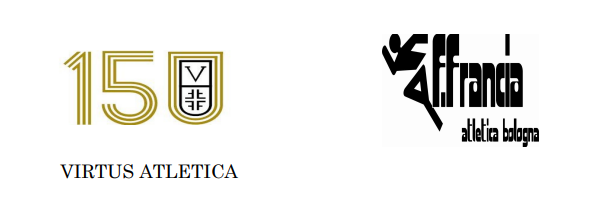 MODULO DI PARTECIPAZIONEL’ATLETICA AL CAMPO SCUOLASCUOLA - ISTITUTO   __________________________________________________________		Bologna, __________________    Oggetto:	L’atletica al Campo Scuola – Laboratori di sport applicato – a. s. 2023/24.Cognome e Nome:   __________________________________________________________Scuola/Istituto di servizio:   ____________________________________________________    Indirizzo mail del docente: _____________________________________________________Chiedo di partecipare al Laboratorio in oggetto nella giornata del .................................. con la classe: --------------------------------------- composta da …………………………. alunni.1° turno 8,30 – 11.002° turno 11,00 – 13,30 Gli alunni saranno accompagnati dai docenti:- nome - cognome - cell --------------------------------------------------------------------------------- nome - cognome - cell---------------------------------------------------------------------------------Si richiede che gli alunni siano in regola con le norme assicurative e a quant’altro previsto dalle vigenti disposizioni.	Firma del Docente	Il Dirigente Scolastico	____________________	____________________Il modulo di iscrizione deve pervenire completamente compilato entro  Lunedì 16 ottobre 2023                                                                 All’Uff. educazione Fisica - E-mail:edfisica.bologna@istruzioneer.gov.ite SEF Virtus ASD - E-mail:dirigenza@virtusatletica.it